Załącznik Nr 7 do Uchwały w sprawie podjęcia decyzji o dofinansowaniu dla Projektu realizowanego w ramach FEM na lata 2021-2027 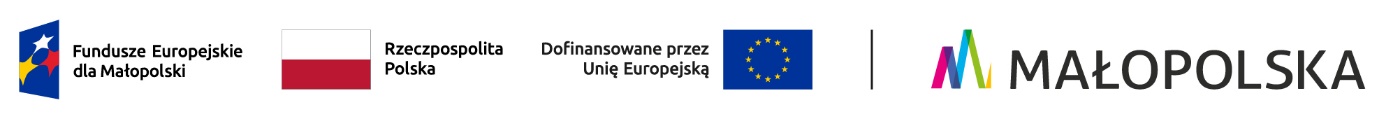 Korekty finansowe i pomniejszenia wartości wydatków kwalifikowanych oraz zwroty§ 1Ilekroć w załączniku jest mowa o:„korekcie finansowej” – należy przez to rozumieć kwotę, o jaką pomniejsza się finansowanie UE dla Projektu w związku z nieprawidłowością indywidualną, korekta nakładana jest w przypadku stwierdzenia nieprawidłowości w uprzednio zatwierdzonym wniosku o płatność;„nieprawidłowości” – należy przez to rozumieć nieprawidłowość indywidulaną, o której mowa w art. 2 pkt 31 rozporządzenia ogólnego, tj. każde naruszenie mającego zastosowanie prawa, wynikające z działania lub z zaniechania podmiotu gospodarczego, które ma lub może mieć szkodliwy wpływ na budżet Unii poprzez obciążenie go nieuzasadnionym wydatkiem; „pomniejszeniu wartości wydatków kwalifikowalnych” – należy przez to rozumieć pomniejszenie wartości wydatków kwalifikowalnych przed zatwierdzeniem wniosku o płatność o kwotę wydatków poniesionych nieprawidłowo, wynikające ze stwierdzonej nieprawidłowości indywidualnej;„wytycznych dotyczących sposobu korygowania nieprawidłowości” – należy przez to rozumieć Wytyczne dotyczące sposobu korygowania nieprawidłowości na lata 2021-2027 wydane przez ministra właściwego ds. rozwoju regionalnego w trybie art. 5 ustawy wdrożeniowej, zamieszczone na jego stronie internetowej wraz z datą, od której wytyczne lub ich zmiany są stosowane.§ 2Korekty finansowe i pomniejszenia wydatków kwalifikowanychKwestie korekt finansowych i pomniejszeń wartości wydatków kwalifikowanych regulują przepisy wynikające z ustawy wdrożeniowej, rozporządzenia ogólnego, wytycznych dotyczących sposobu korygowania nieprawidłowości. W przypadku stwierdzenia wystąpienia nieprawidłowości, na każdym etapie realizacji Projektu IZ FEM dokonuje pomniejszenia wartości wydatków kwalifikowalnych i/lub nakłada korektę finansową na Projekt, co może skutkować obniżeniem finansowania UE oraz współfinansowania krajowego 
z budżetu państwa, o którym mowa w § 1 ust. 6 Uchwały.Stwierdzenie wystąpienia nieprawidłowości i nałożenie korekty finansowej/dokonanie pomniejszenia wartości wydatków kwalifikowalnych odbywa się na podstawie przepisów ustawy wdrożeniowej oraz ustawy 
o finansach publicznych.W przypadku stwierdzenia wystąpienia nieprawidłowości:Przed złożeniem przez Realizatora Projektu wniosku o płatność – Realizator Projektu, przedkładając IZ FEM wniosek o płatność rozliczający wydatki objęte nieprawidłowością, ma obowiązek obniżyć wydatki kwalifikowalne o kwotę wydatków poniesionych nieprawidłowo, proporcjonalnie w części odpowiadającej finansowaniu UE i współfinansowaniu krajowemu z budżetu państwa. Pomniejszenia, którym ulegają wydatki, w przypadku których stwierdzono nieprawidłowość, Realizator Projektu wykazuje w zestawieniu, według określonego wzoru, który składa wraz z wnioskiem o płatność. 
W przypadku braku dokonania pomniejszenia IZ FEM dokonuje pomniejszenia wartości wydatków kwalifikowalnych. W miejsce wydatków nieprawidłowych, Realizator Projektu może przedstawić inne wydatki kwalifikowalne nieobarczone błędem. Poziom finansowania UE i współfinansowania krajowego z budżetu państwa dla Projektu w takim przypadku nie ulega obniżeniu. W przypadku projektów finansowanych ze środków zaliczki, stwierdzenie nieprawidłowości przed zatwierdzeniem wniosku o płatność, nakłada na Beneficjenta obowiązek dokonania zwrotu dofinansowania, proporcjonalnie w części dotyczącej finansowania UE i współfinansowania krajowego z budżetu państwa od wydatków uznanych za niekwalifikowalne wraz z odsetkami w wysokości określonej jak dla zaległości podatkowych, liczonymi od dnia przekazania środków do dnia zwrotu, na rachunek bankowy wskazany przez IZ FEM. Niniejszy zwrot nie wyklucza możliwości zastąpienia wydatków nieprawidłowych innymi wydatkami kwalifikowalnymi także 
w ramach tego samego wniosku o płatność.Przed zatwierdzeniem wniosku o płatność – IZ FEM dokonuje pomniejszenia wartości wydatków kwalifikowalnych ujętych we wniosku o płatność złożonym przez Realizatora Projektu o kwotę wydatków poniesionych nieprawidłowo, proporcjonalnie w części odpowiadającej finansowaniu UE 
i współfinansowaniu krajowemu z budżetu państwa. Realizator Projektu, 
w miejsce wydatków nieprawidłowych, może przedstawić inne wydatki kwalifikowalne, nieobarczone błędem, w tym samym bądź w kolejnych wnioskach o płatność składanych w późniejszych terminach. Poziom finansowania UE i współfinansowania krajowego z budżetu państwa dla Projektu w takim przypadku nie ulega obniżeniu. W przypadku projektów finansowanych ze środków zaliczki, stwierdzenie nieprawidłowości przed zatwierdzeniem wniosku o płatność, nakłada na Beneficjenta obowiązek dokonania zwrotu dofinansowania, proporcjonalnie w części dotyczącej finansowania UE i współfinansowania krajowego z budżetu państwa od wydatków uznanych za niekwalifikowalne wraz z odsetkami w wysokości określonej jak dla zaległości podatkowych, liczonymi od dnia przekazania środków do dnia zwrotu, na rachunek bankowy wskazany przez IZ FEM. Niniejszy zwrot nie wyklucza możliwości zastąpienia wydatków nieprawidłowych innymi wydatkami kwalifikowalnymi także w ramach tego samego wniosku o płatność.W uprzednio zatwierdzonym wniosku o płatność – IZ FEM nakłada korektę finansową, a Beneficjent zobowiązany jest do zwrotu ze środków budżetu województwa małopolskiego dofinansowania wraz z odsetkami naliczonymi jak dla zaległości podatkowych w terminie i na wskazany rachunek zgodnie 
z zapisami § 3. Realizator Projektu w miejsce nieprawidłowych wydatków nie ma prawa przedstawienia do współfinansowania innych wydatków nieobarczonych błędem. Poziom finansowania UE i współfinansowania krajowego z budżetu państwa dla Projektu w takim przypadku ulega obniżeniu. W związku z nieosiągnięciem wskaźników produktu w terminie i wysokości wskazanych we wniosku o dofinansowanie, o którym mowa w § 1 pkt 17 załącznika nr 13 do Uchwały – IZ FEM nakłada korektę finansową lub/i pomniejsza wartość wydatków kwalifikowalnych.W związku z nieosiągnięciem bądź niezachowaniem w okresie trwałości Projektu wskaźników rezultatu, wskazanych we wniosku o dofinansowanie, 
IZ FEM nakłada korektę finansową lub/i pomniejsza wartość wydatków kwalifikowalnych proporcjonalnie do okresu, w którym trwałość Projektu nie została zachowana lub procentu niezrealizowanego wskaźnika.W związku z niedopełnieniem przez Realizatora Projektu obowiązków 
w zakresie prowadzenia wyodrębnionej ewidencji księgowej – IZ FEM nakłada korektę finansową lub/i pomniejsza wartość wydatków kwalifikowalnych.W związku z niedopełnieniem przez Realizatora Projektu obowiązków 
w zakresie archiwizacji dokumentów – IZ FEM nakłada korektę finansową 
lub/i pomniejsza wartość wydatków kwalifikowalnych.W związku z brakiem realizacji/niewłaściwym/niepełnym wykonaniem przez Beneficjenta zaleceń z etapu kontroli realizacji – IZ FEM nakłada korektę finansową lub/i pomniejsza wartość wydatków kwalifikowalnych.Wysokość korekty, w przypadkach określonych w ust. 4 pkt 4-8, IZ FEM określa indywidualnie, proporcjonalnie do wagi i charakteru nieprawidłowości. W przypadku stwierdzenia wystąpienia nieprawidłowości przed złożeniem przez Realizatora Projektu wniosku o płatność zaliczkową i/lub otrzymaniem zaliczki oraz ich wydatkowaniem na wydatki objęte nieprawidłowością Realizator Projektu ma obowiązek dokonywania płatności ze środków zaliczki 
z uwzględnieniem pomniejszenia, o którym mowa w ust. 4 pkt 1 i 2, pod rygorem zwrotu środków zgodnie z zasadami opisanymi w § 3.W przypadku nałożenia korekty finansowej koszty pośrednie rozliczane zgodnie ze stawką ryczałtową ulegają proporcjonalnemu obniżeniu i podlegają procedurze zwrotu zgodnie z zasadami opisanymi w § 3.W przypadku, o którym mowa w ust. 4 pkt 1 i 2, jeżeli Realizator Projektu nie zgadza się ze stwierdzeniem wystąpienia nieprawidłowości oraz pomniejszeniem wartości wydatków kwalifikowalnych ujętych we wniosku 
o płatność, może zgłosić umotywowane pisemne zastrzeżenia, w terminie 
14 dni od dnia otrzymania informacji o pomniejszeniu, z zastrzeżeniem ust. 9.W przypadku gdy nieprawidłowość została stwierdzona w trakcie czynności kontrolnych, opisanych w załączniku nr 8 do Uchwały, oraz Realizator Projektu wniósł zastrzeżenia, co do wyników kontroli, zgodnie z zapisami § 5 ust. 6 załącznika nr 8 do Uchwały, na etapie weryfikacji wniosku o płatność, 
w zakresie tej samej nieprawidłowości nie przysługuje mu ponowne prawo do zgłoszenia zastrzeżeń. § 3Zwroty dofinansowaniaJeżeli zostanie stwierdzone, że całość lub część dofinansowania została wykorzystana niezgodnie z przeznaczeniem, bez zachowania obowiązujących procedur, lub pobrana w całości, lub w części w sposób nienależny albo 
w nadmiernej wysokości, Beneficjent zobowiązany jest do zwrotu ze środków budżetu województwa małopolskiego dofinansowania odpowiednio w całości lub w części wraz z odsetkami naliczonymi jak dla zaległości podatkowych od dnia przekazania środków na rachunek w terminie i na wskazany rachunek bankowy na zasadach określonych w ustawie z dnia 27 sierpnia 2009 r. 
o finansach publicznych.W przypadku uznania części wydatków za niekwalifikowane oraz konieczności zwrotu przyznanego dofinansowania Departament Funduszy Europejskich UMWM niezwłocznie informuje na piśmie o podjętej decyzji Beneficjenta oraz Departament Budżetu i Finansów UMWM. Następnie Beneficjent niezwłocznie od otrzymania informacji, wnioskuje do Departamentu Budżetu i Finansów UMWM 
o dokonanie odpowiedniej zmiany w budżecie Województwa Małopolskiego umożliwiającej zwrot dofinansowania ze środków budżetu Województwa Małopolskiego.Dokonywanie zmian w budżecie Województwa odbywa się zgodnie z procedurą określoną Uchwałą Nr 976/11 Zarządu Województwa Małopolskiego z dnia 
25 sierpnia 2011 r. (z późn. zm.) w sprawie Instrukcji planowania zadań budżetowych przez Departamenty Urzędu Marszałkowskiego Województwa Małopolskiego oraz jednostki organizacyjne Województwa Małopolskiego.§ 4Naliczanie odsetek w przypadku rozliczania wydatków poniesionych z zaliczkiIZ FEM  nalicza odsetki zgodnie z art. 189 i 207 ustawy z dnia 27 sierpnia 2009 r. 
o finansach publicznych, m.in. w następujących przypadkach:Beneficjent składa wniosek w terminie 90 dni od dnia przekazania środków, rozliczający część zaliczki, a część nierozliczonej zaliczki zwraca po terminie 104 dni (90 dni + 14 dni).Ze względu na brak rozliczenia całej kwoty zaliczki w terminie 90 dni od dnia przekazania środków, Beneficjent powinien dokonać zwrotu części zaliczki nierozliczonej we wniosku o płatność, zgodnie z art. 189 ustawy z dnia 27 sierpnia 2009 r. o finansach publicznych, wraz z odsetkami w wysokości określonej jak dla zaległości podatkowych, liczonymi od dnia przekazania środków do dnia zwrotu.Beneficjent otrzymał zaliczkę, którą w całości zwraca po terminie 104 dni 
(90 dni + 14 dni).Beneficjent powinien dokonać zwrotu niewykorzystanej zaliczki, zgodnie z art. 189 ustawy z dnia 27 sierpnia 2009 r. o finansach publicznych, wraz z odsetkami 
w wysokości określonej jak dla zaległości podatkowych, liczonymi od dnia przekazania środków do dnia zwrotu. Beneficjent składa wniosek po terminie 104 dni (90 dni + 14 dni).W przypadku złożenia wniosku o płatność rozliczającego całość zaliczki po terminie 104 dni, IZ FEM nalicza odsetki na podstawie art. 189 ustawy z dnia 27 sierpnia 
2009 r. o finansach publicznych od całej rozliczanej po terminie kwoty. Jeżeli 
w trakcie weryfikacji ww. wniosku część wydatków poniesionych z zaliczki zostanie uznana za niekwalifikowalne, dodatkowo Beneficjent, na podstawie art. 207 ustawy 
z dnia 27 sierpnia 2009 r. o finansach publicznych, dokonuje zwrotu części zaliczki wraz z odsetkami w wysokości określonej jak dla zaległości podatkowych, liczonymi od dnia przekazania środków do dnia zwrotu.W przypadku złożenia wniosku o płatność rozliczającego jedynie część zaliczki po terminie 104 dni, odsetki z art. 189 ustawy z dnia 27 sierpnia 2009 r. o finansach publicznych będą naliczone od kwoty zaliczki rozliczanej w ww. wniosku. Od środków pozostających do rozliczenia zostaną naliczone odsetki odpowiednio z art. 207 i/lub 
z art. 189 ustawy z dnia 27 sierpnia 2009 r. o finansach publicznych (do dnia złożenia kolejnego wniosku o płatność rozliczającego resztę zaliczki, jeśli nastąpi rozliczenie zaliczki w kolejnym wniosku o płatność). Beneficjent składa wniosek rozliczający zaliczkę, który zostaje anulowany.W przypadku złożenia wniosku o płatność rozliczającego zaliczkę zarówno 
w terminie 104 dni, jak i po terminie 104 dni, który, na skutek działań Realizatora Projektu zostałby anulowany, IZ FEM nie uzna złożenia ww. wniosku o płatność za złożony skutecznie, wobec czego wystąpi brak rozliczenia zaliczki.
Od środków pozostających do rozliczenia zostaną naliczone odsetki odpowiednio 
z art. 207 i/lub z art. 189 ustawy z dnia 27 sierpnia 2009 r. o finansach publicznych.  § 5 Obowiązek informowania o dokonaniu przez Realizatora Projektu wszelkich zwrotówW przypadku dokonywania wszelkich zwrotów środków w Projekcie w zakresie współfinansowania krajowego z budżetu państwa, pochodzących z płatności otrzymanych na podstawie dyspozycji uruchomienia środków, o której mowa 
w § 3 ust. 23 pkt 1 załącznika nr 6 do Uchwały, istnieje obowiązek poinformowania 
o dokonanym zwrocie Departament Funduszy Europejskich, Departament Budżetu 
i Finansów oraz Departament Monitorowania Wdrażania Funduszy Europejskich 
w UMWM. Powyższą informację przekazuje Realizator Projektu. W przekazywanej informacji powinny się znaleźć, w szczególności: data otrzymania środków, klasyfikacja budżetowa (dział, rozdział, paragraf, na który zostały uruchomione środki oraz numer wniosku o płatność, na rzecz którego była dokonywana wypłata środków, której zwrot dotyczy). Pismo z informacją o zwrocie należy przesłać w terminie do 
3 dni roboczych liczonych od dnia dokonania zwrotu.